V1 – Bromierung von Toluol  Materialien: 		Reagenzglas mit Stopfen, Pipette (10 mL), Pasteurpipette, Universalindikator-Papier, UV-Lampe oder Overhead-ProjektorChemikalien:		Natriumthiosulfat-Lösung, Brom, ToluolDurchführung: 		Unter dem Abzug werden in einem Reagenzglas 3 mL Toluol mit etwa 3 -5 Tropfen Brom versetzt. Anschließend wird das Reagenzglas mit einem Stopfen verschlossen und dieses für etwas 5 min mit einer UV-Lampe oder mit einem Overhead-Projektor belichtet. Nach Entfernung des Stopfens wird ein pH-Papier über das Reagenzglas gehalten.Beobachtung:			Die farblose Lösung färbt sich nach Bromzugabe braun-orange. Nach Belichtung ist die Lösung farblos geworden. Das pH-Papier verfärbt sich rot-violett.Deutung: 		Der Farbumschlag der Lösung beim Belichten ist auf eine radikalische Substitution zurückzuführen:		Initiation: Die Brommoleküle werden unter UV-Licht homolytisch gespalten, sodass zwei Bromradikale entstehen.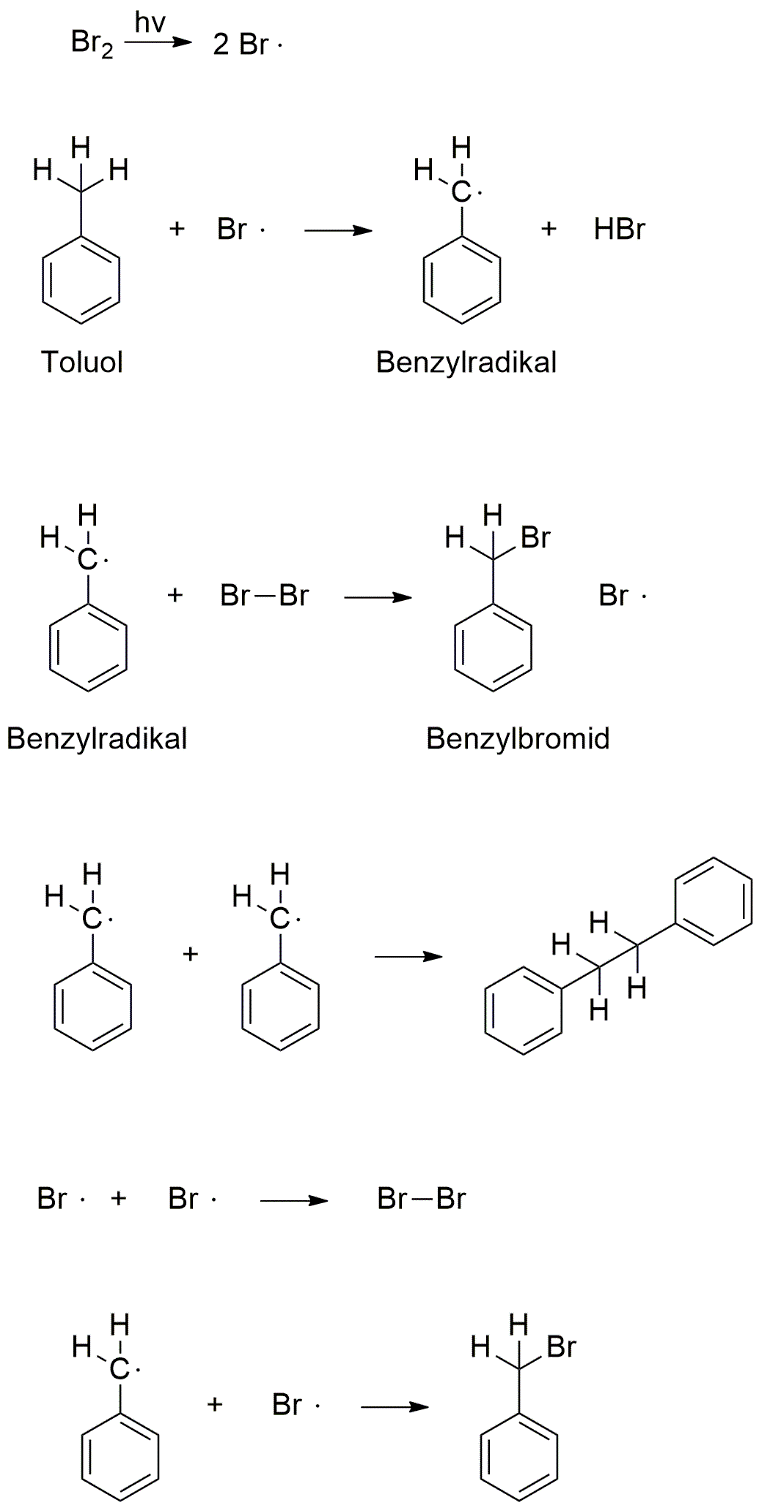 		Kettenfortpflanzungsreaktion: Im ersten Schritt wird Bromwasserstoff gebildet, welcher einen aciden Charakter besitzt und die Färbung des pH-Papiers erklärt.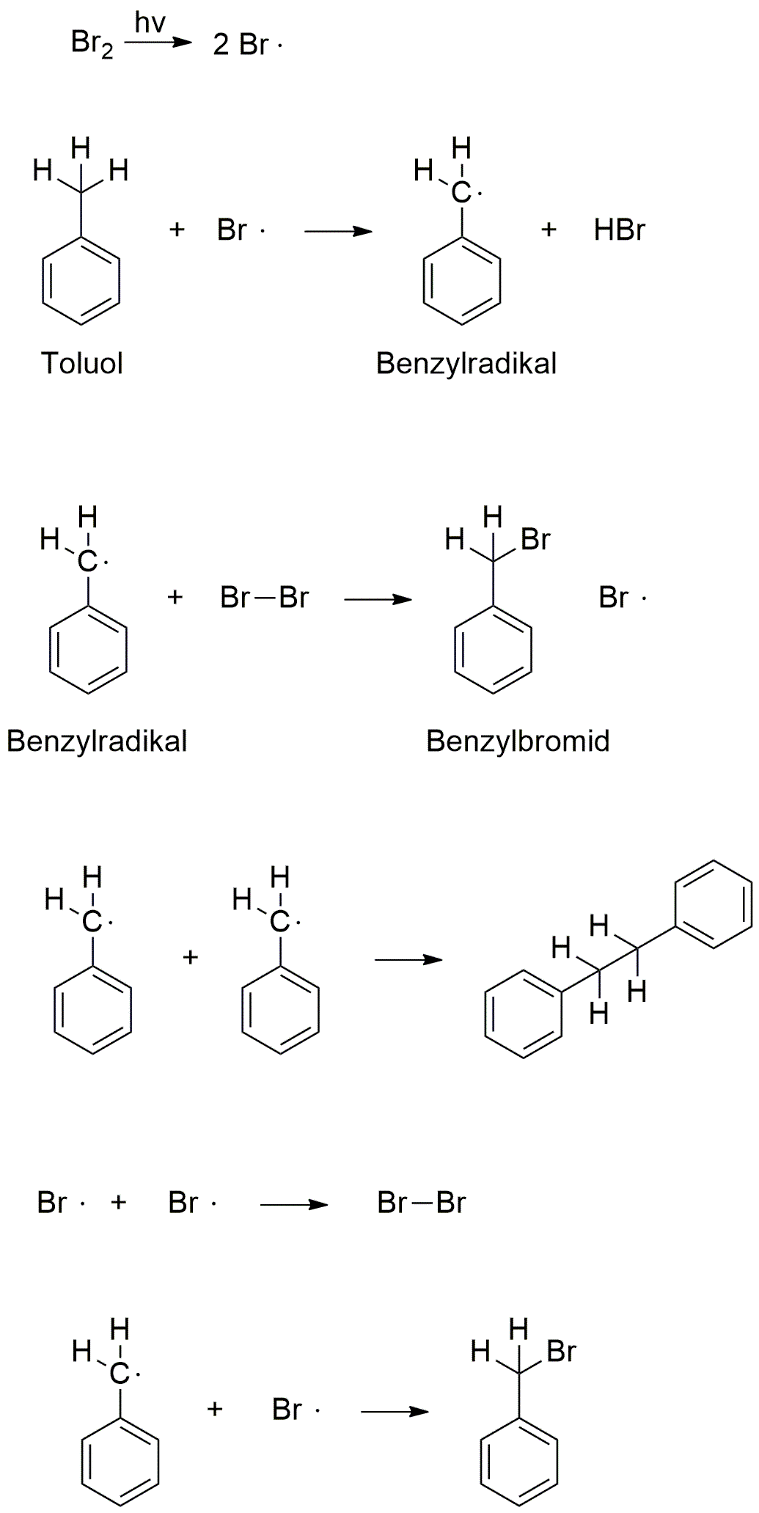 		Kettenabbruchreaktion: Treffen zwei Radikale aufeinander wird kein neues Radikal erzeugt. In diesem Versuch ergeben sich drei mögliche Abbruchreaktionen: Entsorgung:	           	Das entstandene Benzylbromid wird im halogenhaltigen organischen Lö-			sungsmittelabfall entsorgt. Alle Bromreste werden mit Thiosulfat-Lösung 			versetzt und mit Natriumhydrogencarbonat auf einen neutralen pH-Be			reich eingestellt. Anschließend wird diese Lösung über den Ausguss ent-			sorgt.Literatur:		Asselborn, Wolfgang (Hg.) (2013): Chemie heute. Braunschweig: Schro-			edel.GefahrenstoffeGefahrenstoffeGefahrenstoffeGefahrenstoffeGefahrenstoffeGefahrenstoffeGefahrenstoffeGefahrenstoffeGefahrenstoffeToluolToluolToluolH: 225, 361, 304, 373, 315,336H: 225, 361, 304, 373, 315,336H: 225, 361, 304, 373, 315,336P: 210, 301+310, 331, 302+352P: 210, 301+310, 331, 302+352P: 210, 301+310, 331, 302+352BromBromBromH: 318H: 318H: 318P: 305+351+338, 311P: 305+351+338, 311P: 305+351+338, 311NatriumthiosulfatNatriumthiosulfatNatriumthiosulfat------BenzylbromidBenzylbromidBenzylbromidH: 319, 335, 315H: 319, 335, 315H: 319, 335, 315P: 305+351+338, 302+352P: 305+351+338, 302+352P: 305+351+338, 302+352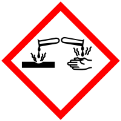 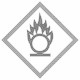 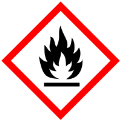 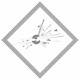 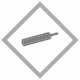 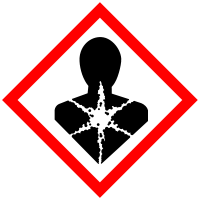 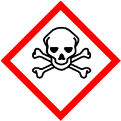 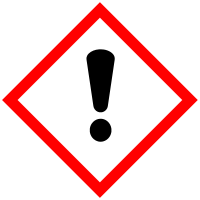 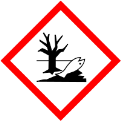 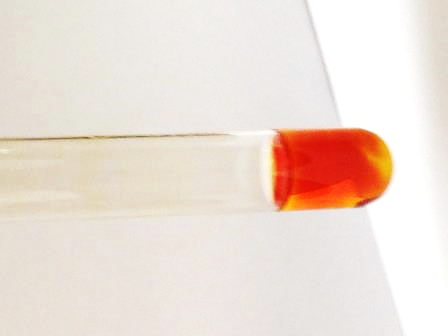 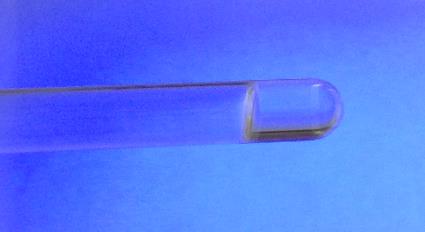 Abb. 1 – Reagenzglas mit Brom und Toluol vor (links) und bei der Belichtung mit UV-Licht (rechts).Abb. 1 – Reagenzglas mit Brom und Toluol vor (links) und bei der Belichtung mit UV-Licht (rechts).